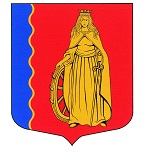 МУНИЦИПАЛЬНОЕ ОБРАЗОВАНИЕ«МУРИНСКОЕ ГОРОДСКОЕ ПОСЕЛЕНИЕ»ВСЕВОЛОЖСКОГО МУНИЦИПАЛЬНОГО РАЙОНАЛЕНИНГРАДСКОЙ ОБЛАСТИАДМИНИСТРАЦИЯПОСТАНОВЛЕНИЕ 19.12.2022                                                                                       № 423   г. МуриноВ соответствии с Приказом Минэнерго России от 13.01.2003 № 6 «Об утверждении Правил технической эксплуатации электроустановок потребителей», в целях выполнения требований СП 52.13330.2016 «Естественное и искусственное освещение», администрация муниципального образования «Муринское городское поселение» Всеволожского муниципального района Ленинградской областиПОСТАНОВЛЯЕТ:1 Утвердить график включения и отключения уличного освещения на территории муниципального образования «Муринское городское поселение» Всеволожского муниципального района Ленинградской области, на период с 01.01.2023 г. по 31.12.2023 г., согласно приложению к настоящему постановлению.2 Данное постановление подлежит опубликованию на официальном сайте муниципального образования "Муринское городское поселение" Всеволожского муниципального района Ленинградской области в сети "Интернет".3 Настоящее постановление вступает в силу с момента его официального опубликования.4 Контроль за исполнением настоящего постановления оставляю за заместителем главы администрации А.Н. Бекетовым.Глава администрации 							            А.Ю. БеловОб утверждении графика включения и отключения уличного освещения муниципального образования «Муринское городское поселение» Всеволожского муниципального района Ленинградской области на 2023 годУТВЕРЖДЕНпостановлением администрациимуниципального образования «Муринское городское поселение» Всеволожского района Ленинградской областиот 19.12.2022 года № 423. График включения и отключения наружного освещения МО «Муринское городское поселение»Северная широта, 60 град.; долгота 37,5; часовой пояс +3График включения и отключения наружного освещения МО «Муринское городское поселение»Северная широта, 60 град.; долгота 37,5; часовой пояс +3График включения и отключения наружного освещения МО «Муринское городское поселение»Северная широта, 60 град.; долгота 37,5; часовой пояс +3График включения и отключения наружного освещения МО «Муринское городское поселение»Северная широта, 60 град.; долгота 37,5; часовой пояс +3График включения и отключения наружного освещения МО «Муринское городское поселение»Северная широта, 60 град.; долгота 37,5; часовой пояс +3График включения и отключения наружного освещения МО «Муринское городское поселение»Северная широта, 60 град.; долгота 37,5; часовой пояс +3График включения и отключения наружного освещения МО «Муринское городское поселение»Северная широта, 60 град.; долгота 37,5; часовой пояс +3График включения и отключения наружного освещения МО «Муринское городское поселение»Северная широта, 60 град.; долгота 37,5; часовой пояс +3График включения и отключения наружного освещения МО «Муринское городское поселение»Северная широта, 60 град.; долгота 37,5; часовой пояс +3Числа месяцаВключениеОтключениеЧисла месяцаВключениеОтключениеЧисла месяцаВключениеОтключениеЯнварьЯнварьЯнварьМайМайМайСентябрьСентябрьСентябрь1-515:458:181-521:424:061-520:265:256-1015:538:156-1021:563:506-1020:105:3711-1516:048:0911-1522:103:3511-1519:545:5016-2016:158:0116-2022:253:1816-2019:396:0221-2516:277:5221-2522:383:0321-2519:236:1526-3116:427:3926-3122:542:4726-3019:076:27Тобщ490490Тобщ158158Тобщ305305Тн186186Тн106106Тн174174ФевральФевральФевральИюньИюньИюньОктябрьОктябрьОктябрь1-516:557:281-523:062:351-517:525:386-1017:077:166-1023:162:256-1017:375:5111-1517:207:0411-1523:252:1811-1517:216:0416-2017:336:5016-2023:252:1916-2017:066:1521-2517:476:3721-2523:252:2321-2516:596:2826-2817:246:2826-3023:222:2826-3116:376:42Тобщ380380Тобщ9292Тобщ401401Тн168168Тн7272Тн183183МартМартМартИюльИюльИюльНоябрьНоябрьНоябрь1-518:086:151-523:172:361-516:256:556-1018:216:006-1023:102:466-1016:147:0711-1518:345:4611-1523:012:5711-1516:037:1916-2018:465:3116-2022:493:1016-2015:527:3121-2518:575:1621-2522:363:2521-2515:447:4126-3119:114:5726-3122:193:4326-3016:387:51Тобщ339339Тобщ132132Тобщ462462Тн172172Тн9797Тн180180АпрельАпрельАпрельАвгустАвгустАвгустДекабрьДекабрьДекабрь1-520:225:411-522:033:581-515:327:596-1020:335:266-1021:474:146-1015:298:0611-1520:445:1111-1521:304:2911-1515:288:1216-2020:594:5416-2021:164:4416-2015:288:1721-2521:134:3821-2521:004:5621-2515:318:2026-3021:284:2226-3120:425:1226-3115:378:19Тобщ244244Тобщ224224Тобщ517517Тн151151Тн143143Тн186186